Файл с выполненным заданием должен иметь имя:дата занятия, группа (класс), наименование предмета, Фамилия обучающегосяПример:  06.04.2020_9А_физика_Иванов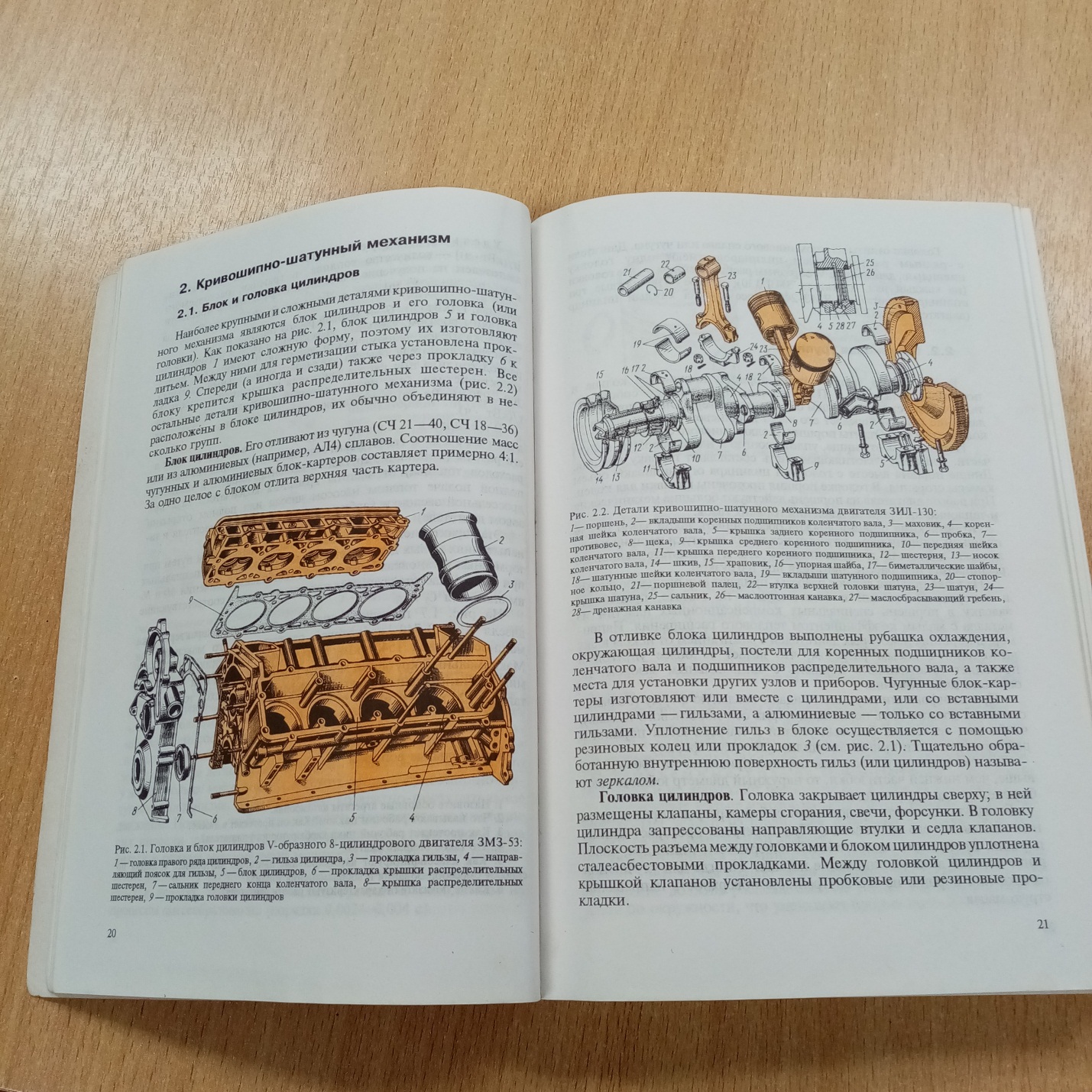 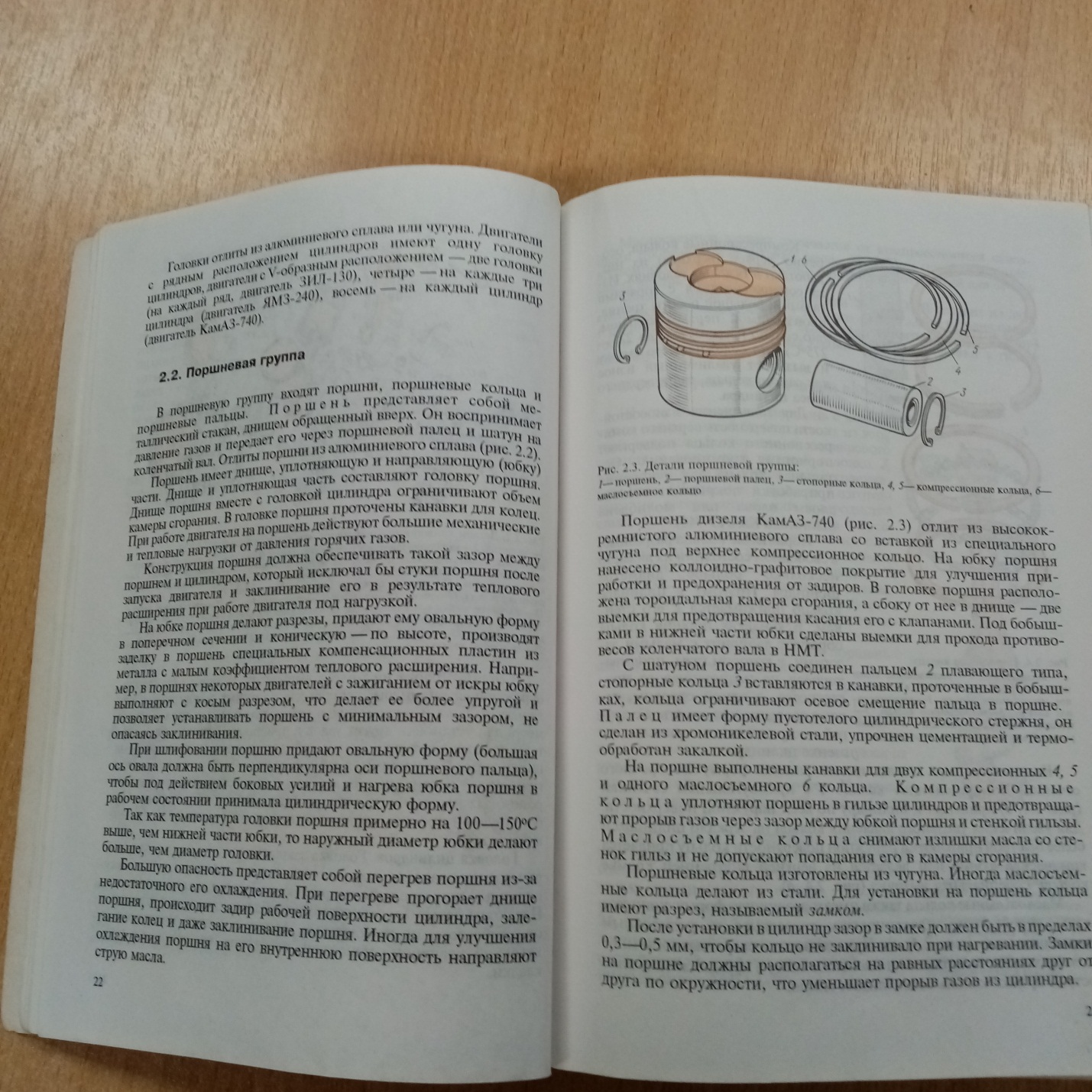 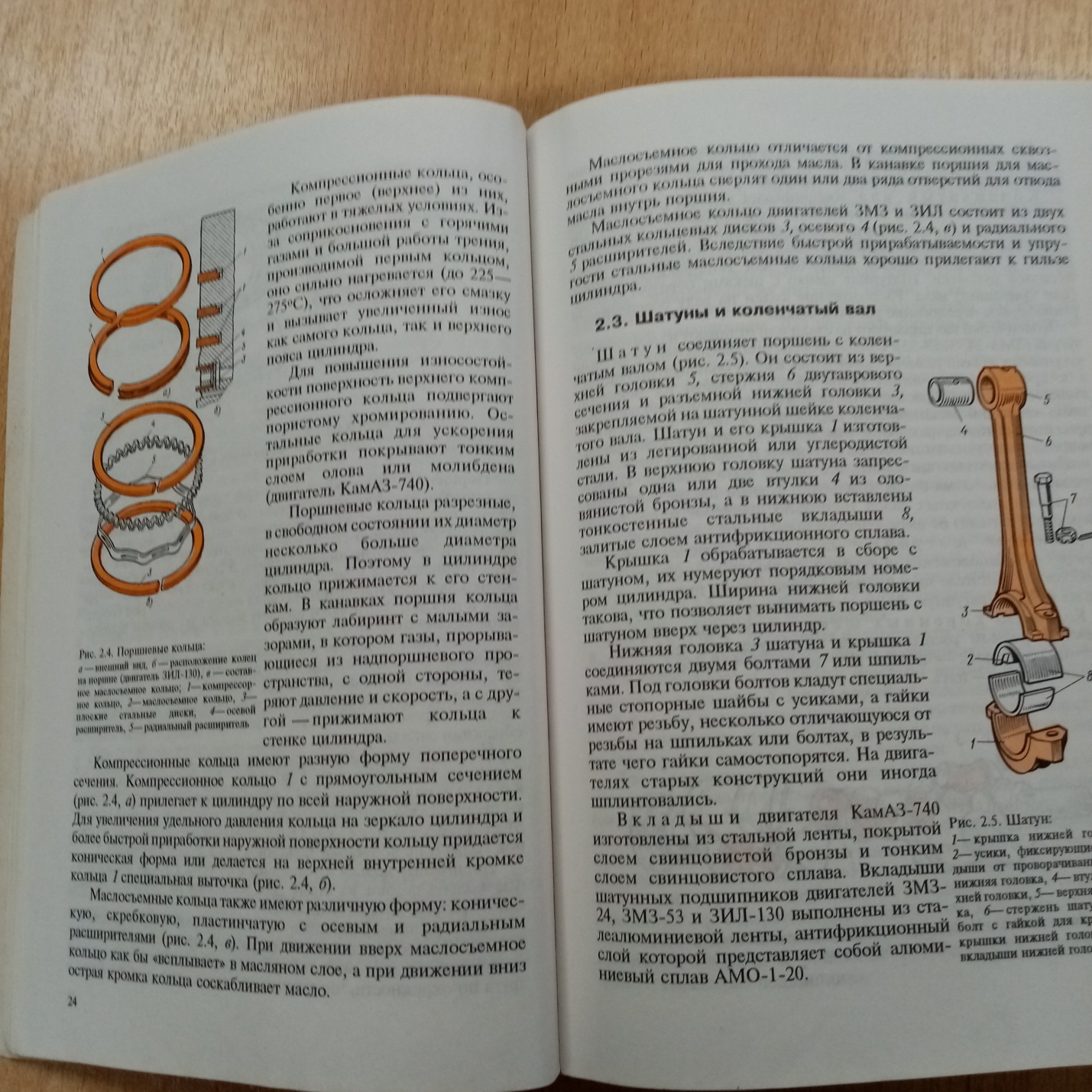 ПреподавательПреподавательПетров Валерий АлександровичОбратная связь с преподавателем:Электронная почтаyaert.2020@mail.ruОбратная связь с преподавателем:WhatsAppДата предоставления  работыДата предоставления  работы17.02.22г.ДатаДата11.02.22г.Учебная дисциплинаУчебная дисциплинаСпецпредметУрок  №Урок  №Тема урокаТема урокаУстройство кривошипно – шатунного механизма двигателя.ЗаданиеЗаданиеИзучите материал по теме «Блок и головка цилиндров. Поршневая группа»(см.ниже)Выполните конспект изученного материала.Конспект представьте преподавателю.Источник (ссылка)Источник (ссылка)